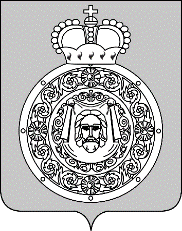 Администрациягородского округа ВоскресенскМосковской областиП О С Т А Н О В Л Е Н И Е__________________ № ________________О внесении изменения в постановление Администрации городского округа Воскресенск Московской области от 27.02.2020 № 706 «О родительской плате, взимаемой с родителей (законных представителей) за присмотр и уход за детьми в муниципальных образовательных организациях городского округа Воскресенск Московской области, осуществляющих образовательную деятельность по реализации образовательных программ дошкольного образования, и ее размере» (с изменениями от 24.12.2021 № 6248, 01.11.2022 № 5743)В соответствии с постановлением Губернатора Московской области от 30.11.2022 № 395-ПГ «О внесении изменений в постановление Губернатора Московской области от 05.10.2022 № 317- ПГ «О социальной поддержке граждан Российской Федерации, призванных Военным комиссариатом Московской области и призывными комиссиями по мобилизации граждан в Московской области на военную службу по мобилизации в Вооруженные Силы Российской Федерации, граждан Российской Федерации, заключивших контракт о добровольном содействии в выполнении задач, возложенных на Вооруженные Силы Российской Федерации, а также членов их семей», в целях реализации  мер социальной поддержки несовершеннолетним обучающимся,  родители (законные представители) которых призваны военными комиссариатами и призывными комиссиями,ПОСТАНОВЛЯЮ:    1. Внести в постановление Администрации городского округа Воскресенск Московской области от 27.02.2020 № 706 «О родительской плате, взимаемой с родителей (законных представителей) за присмотр и уход за детьми в муниципальных образовательных организациях городского округа Воскресенск Московской области, осуществляющих образовательную деятельность по реализации образовательных программ дошкольного образования, и ее размере» (с изменениями от 24.12.2021 № 6248,  01.11.2022 № 5743), следующее изменение:1.1. Пункт 4.3 раздела 4 «Порядок и случаи снижения платы, взимаемой с родителей (законных представителей) за присмотр и уход, а также порядок и случаи освобождения от платы отдельных категорий родителей (законных представителей) изложить в новой редакции:«4.3. Родительская плата не взимается с родителей (законных представителей) несовершеннолетних обучающихся за присмотр и уход за детьми-инвалидами, детьми –сиротами и детьми, оставшимся без попечения родителей, детьми с туберкулезной интоксикацией, родителей (законных представителей), призванных военными комиссариатами и призывными комиссиями.Перечень документов, прилагаемых к заявлению на предоставление льготы по родительской плате (по соответствующим основаниям):    - копия документа, удостоверяющего личность (с предъявлением оригинала для сверки);    - копия свидетельства о рождении ребенка (с предъявлением оригинала для сверки);    - копия документа, подтверждающего факт инвалидности;         - копия решения органа опеки и попечительства об установлении над ребенком опеки о принятии ребенка в приемную семью (с предъявлением оригинала для сверки);         - копия медицинской справки профильного врача-специалиста для детей с туберкулезной интоксикацией (с предъявлением оригинала для сверки);       - справка о призыве гражданина по мобилизации, выданная военным комиссариатом (призывной комиссией) по установленной форме;         - свидетельство о заключении брака (документы представляются при необходимости в целях подтверждения родства ребенка и гражданина, призванного по мобилизации)       - свидетельство об усыновлении ребенка (документы представляются при необходимости в целях подтверждения родства ребенка и гражданина, призванного по мобилизации);        - документ, подтверждающий место жительства ребенка.Для родителей (законных представителей) несовершеннолетних обучающихся, призванных военными комиссариатами и призывными комиссиями освобождение от платы производится с даты подачи заявления до 31 мая 2023 года.».2. Опубликовать настоящее постановление в периодическом печатном издании «Наше слово» и разместить на официальном сайте городского округа Воскресенск Московской области.3.  Контроль за исполнением настоящего постановления возложить на заместителя Главы Администрации городского округа Воскресенск Бахтова М.С.Временно исполняющий полномочияГлавы городского округа Воскресенск                                                                                 А.В. Малкин